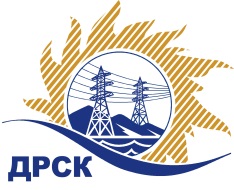 Акционерное Общество«Дальневосточная распределительная сетевая  компания»     (АО «ДРСК»)Протокол №79/МР-Р заседания Закупочной комиссии по аукциону в электронной форме с участием только субъектов МСП  на право заключения договора на поставку: «Запасные части для ГАЗ и автомобилей с бензиновыми двигателями». (Лот № 29201-РЕМ-РЕМ ПРОД-2020-ДРСК)СПОСОБ И ПРЕДМЕТ ЗАКУПКИ: аукцион в электронной форме с участием только субъектов МСП на право заключения договора поставки: «Запасные части для ГАЗ и автомобилей с бензиновыми двигателями». КОЛИЧЕСТВО ПОДАННЫХ ЗАЯВОК НА УЧАСТИЕ В ЗАКУПКЕ: 11 (одиннадцать) заявок.КОЛИЧЕСТВО ОТКЛОНЕННЫХ ЗАЯВОК: 3 (три) заявки.ВОПРОСЫ, ВЫНОСИМЫЕ НА РАССМОТРЕНИЕ ЗАКУПОЧНОЙ КОМИССИИ:  О рассмотрении результатов оценки первых частей заявок.Об отклонении заявки Участника № 252701;Об отклонении заявки Участника № 254772;Об отклонении заявки Участника №255197.О признании заявок соответствующими условиям Документации о закупке по результатам рассмотрения первых частей заявок.РЕШИЛИ:По вопросу № 1Признать объем полученной информации достаточным для принятия решения.Принять к рассмотрению первые части заявок следующих участников:По вопросу № 21.Отклонить заявку Участника  № 252701 от дальнейшего рассмотрения на основании п. 4.9.5  г) Документации о закупке, как несоответствующую следующим требованиям:По вопросу №31. Отклонить заявку Участника  № 254772 от дальнейшего рассмотрения на основании п. 4.9.5  а) Документации о закупке, как несоответствующую следующим требованиям:По вопросу №4:Отклонить заявку Участника  № 255197 от дальнейшего рассмотрения на основании п. 4.9.5  г) Документации о закупке, как несоответствующую следующим требованиям:По вопросу № 5:Признать первые части заявок следующих Участников: 253820,254370,255481,255639,255751,255790,255806,255842 соответствующими условиям Документации о закупке и принять их к дальнейшему рассмотрению.И.о. секретаря Закупочной комиссии 1 уровня  		                        Т.В. ЧелышеваИсп. Терёшкина Г.М. (4162)397260г.  Благовещенск«19» ноября 2019 года№п/пДата и время регистрации заявкиИдентификационный номер Участника29.10.2019 12:1625270130.10.2019 18:5525382031.10.2019 08:2925437030.10.2019 16:4925477230.10.2019 14:5025519730.10.2019 16:5125548130.10.2019 20:2325563931.10.2019 06:1225575131.10.2019 07:2725579031.10.2019 07:4225580631.10.2019 08:39255842№п/пДата и время регистрации заявкиИдентификационный номер Участника29.10.2019 12:1625270130.10.2019 18:5525382031.10.2019 08:2925437030.10.2019 16:4925477230.10.2019 14:5025519730.10.2019 16:5125548130.10.2019 20:2325563931.10.2019 06:1225575131.10.2019 07:2725579031.10.2019 07:4225580631.10.2019 08:39255842№ п/пОснования для отклоненияВ составе первой части заявки указаны сведения об Участнике, что не соответствует  п.4.5.1.5 Документации о закупке, в котором установлено следующее требование: «Документы, входящие в состав первой части заявки, не должны подаваться на фирменном бланке Участника или иным образом содержать сведения, идентифицирующие его (наименование, адрес местонахождения, номер контактного телефона, адрес электронной почты, сайт в информационно-телекоммуникационной сети «Интернет» и т.п.).№ п/пОснования для отклонения1Отсутствует техническое предложение с отображением выполнения всех пунктов технического задания. Информация на дополнительный запрос заказчика не поступила, замечание не снято.2 Не предоставлены «Сертификаты соответствия требованиям технического регламента таможенного союза ТР ТС 018/2011 «О безопасности колесных транспортных средств» Для запасных частей не подлежащих обязательной сертификации, приложить к техническому предложению обосновывающие документы об отсутствии необходимости сертификации» (раздел II, п. 2 технического задания). Информация на дополнительный запрос заказчика не поступила, замечание не снято.№ п/пОснования для отклонения1 В составе ответа участника на дополнительный запрос (Исх. № 763-30/19 )  отражены сведения об Участнике, идентифицирующие его ( фирменный бланк, официальный штамп компании с подписью генерального директора), что не соответствует п. 4.5.1.5 Документации о закупке, в котором установлено следующее требование: «Документы, входящие в состав первой части заявки, не должны подаваться на фирменном бланке Участника или иным образом содержать сведения, идентифицирующие его (наименование, адрес местонахождения, номер контактного телефона, адрес электронной почты, сайт в информационно-телекоммуникационной сети «Интернет» и т.п.).